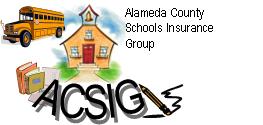 Alameda County Schools Insurance Group (ACSIG)5776 Stoneridge Mall Rd., Suite 130 Pleasanton, CA 94588MINUTESExecutive CommitteeDate:           Thursday, May 10, 2018Time:          9:30 AMLocation:   Alameda County Office of Education                     313 W. Winton Ave.	        Hayward, CA 94544Annette Heldman called the meeting to order at 9:30amRoll call Executive Committee MembersAnnette Heldman	President	     	New Haven USD Susan Kinder		Vice President		Livermore USDBryan Richards	Secretary		Newark USDRaul Parungao	            Board Member           	Fremont USDKevin Collins		Board Member	San Leandro USDMadeline Gabel	Board Member	San Lorenzo USDKimberly Dennis      Executive Director   Alameda County Schools Insurance Celina Flotte          	Executive Assistant  Alameda County Schools InsuranceRon Martin		Guest			Keenan & AssociatesTara Cooper-Salaiz	Guest			Keenan & AssociatesPatrice Grant		Guest			Keenan & AssociatesMichael Clark	Guest			Keenan & AssociatesLaurena Grabert 	Guest			SETECHCary Allison		Guest			Morgan StanleyAcceptance of the AgendaIt was moved by Bryan Richards and seconded by Raul Parungao to approve the agenda as presented.Ayes: Heldman, Kinder, Richards, Parungao, CollinsNays: NoneAbstain: NonePublic Comment on Closed Session Agenda ItemsNo public present to comment.Closed SessionClosed session began at 9:31amSettlement NotificationClaim Numbers: Settlement AuthorizationClaims Numbers: N/AExecutive Director Evaluation The Executive Committee discussed the Executive Director’s Annual Job Performance Review. CastlePoint MemoRon Martin from Keenan and Associates discussed the CastlePoint Memo and Loss Run with the Executive Committee. Open SessionOpen session began at 10:25am. Public Comment on Open Session Agenda ItemsNo public present to comment.Report of Action Taken in Closed Session  No action was taken.Approval of MinutesIt was moved by Bryan Richards and seconded by Kevin Collins to approve the February 8, 2018 Executive Committee Meeting minutes as amended.Ayes: Heldman, Kinder, Richards, Parungao, CollinsNays: NoneAbstain: NoneGeneral Third Quarter Investment ReportCary Allison of Morgan Stanley reviewed the 2017/18 third quarter investment report with the Executive Committee. 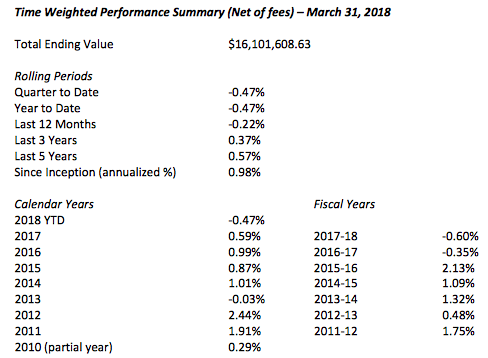 It was moved by Raul Parungao and seconded by Susan Kinder to recommend approval of the third quarter investment report as presented to the Full Board.Ayes: Heldman, Kinder, Richards, Parungao, CollinsNays: NoneAbstain: NoneThird Quarter Financial ReportLaurena Grabert from SETECH presented the 2017/2018 third quarter financial report.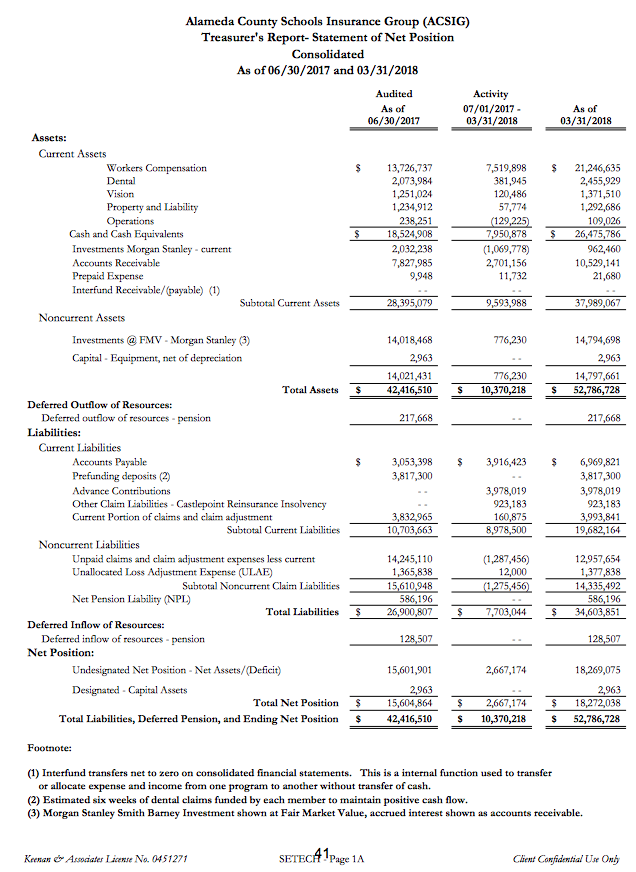 It was moved by Kevin Collins and seconded by Bryan Richards to recommend approval of the third quarter financial report as presented to the Full Board.Ayes: Heldman, Kinder, Richards, Parungao, CollinsNays: NoneAbstain: None2018/2019 BudgetThe Executive Director reviewed the 2017/18 Budget to the Executive Committee. An amendment was made to make corrections to the workers compensation, property and liability and consolidated reports. 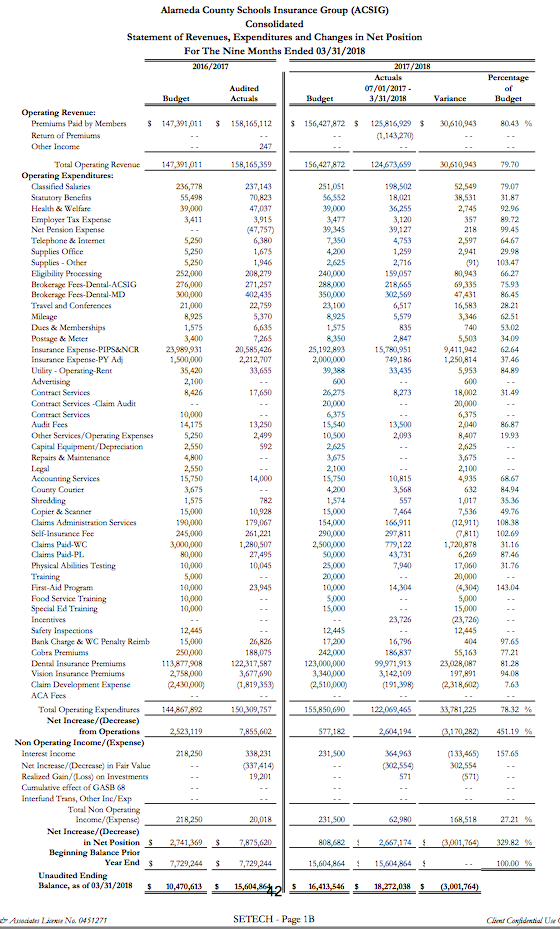 It was moved by Kevin Collins and seconded by Raul Parungao to recommend approval of the budget as amended with changes to the WC, PL and consolidated reports to the Full Board.Ayes: Heldman, Kinder, Richards, Parungao, CollinsNays: NoneAbstain: NoneACSIG Salaries & BenefitsThe Executive Director presented a schedule increase proposal for the ACSIG staff of 2% and a 1% off the salary schedule.  The average from 10 settled agencies was 2.01%.  The overall cost for this increase would total $9757.79.It was moved by Kevin Collins and seconded by Susan Kinder to approve ACSIG salaries and benefits as presented.Ayes: Heldman, Kinder, Richards, Parungao, CollinsNays: NoneAbstain: NoneStrategic Plan 2018The Executive Committee will be holding the Strategic Planning meeting on June 28, 2018 at 9:00am at the ACSIG office. They discussed wanting to emphasize/ recognize the strengths of ACSIG at that time.Workers CompensationClaims AuditThe Executive Director presented the results of the USI Claims Audit.  The overall score given to the Keenan & Associate claims team was 3.5 out of 5. The total score given was lower than the score of 4.0 received in 2016. Corrective action has been taken and a full-time supervisor has been hired to work with Patrice in the Pleasanton office.It was moved by Kevin Collins and seconded by Raul Parungao to recommend approval the USI Claims Audit as presented to the Full Board.Ayes: Heldman, Kinder, Richards, Parungao, CollinsNays: NoneAbstain: None5-year Claim Trend by MemberMichael Clark from Keenan and Associates discussed the 5-year workers compensation claim trend. As resources are dedicated to improve frequency and severity of injuries within ACSIG, it is important to review claims data to evaluate the effectiveness of programs. Through analysis, we can identify trends within the districts.DentalDental Rates 2018/2019The Executive Director presented the 2018/2019 Dental Rate recommendations to the Executive Committee.  The program has been performing well, rates decreased last year by 2%. The program as leveled off and we are recommending a flat renewal for 2018/19.It was moved by Kevin Collins and seconded by Raul Parungao to recommend approval of Dental Rates to the Full Board.Ayes: Heldman, Kinder, Richards, Parungao, CollinsNays: NoneAbstain: NoneReview Dental Overpayment Reimbursement The Executive Director discussed the dental overpayment reimbursement to Centinela Valley. Centinela Valley has originally been elected and been underwritten as a 10-pay client. Their annual costs were recalculated over 10 months, and due to an oversight, Centinela Valley paid 12 premiums each year – resulting in an overpayment of more than $1 million.VisionVision Rates 2018/2019The Executive Director presented the 2017/18 Vision rate recommendation as a flat renewal due to the increasing growth within the program.It was moved by Bryan Richards and seconded by Raul Parungao to recommend approval of the Vision rates as presented with no increase to the Full Board.Ayes: Heldman, Kinder, Richards, Parungao, CollinsNays: NoneAbstain: NoneProperty & Liability Property & Liability Rates 2018/2019The Executive Director presented the 2018/19 Property and Liability rates.  ACSIG has 5 members in the Property & Liability pool, which attaches to NCR at the $25,000 SIR. NCR Property rates and Liability rates showed adverse development in the program. ACSIG has higher experience than the NCR average. These negative factors have resulted in an increase to the ACSIG property and liability rates.It was moved by Kevin Collins and seconded by Raul Parungao to recommend approval of the Property & Liability rates as presented to the Full Board.Ayes: Heldman, Kinder, Richards, Parungao, CollinsNays: NoneAbstain: None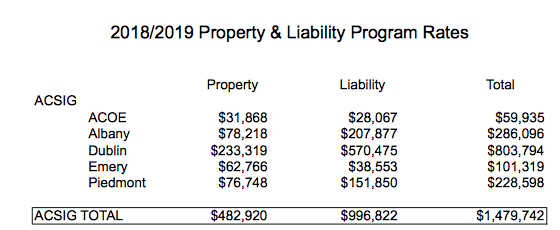 PLCA Agreement RenewalThe Executive Director presented the extension of terms with no fee increase for the claim administration services with Keenan & Associates. The contract was approved in 2018-2019 and has been in effect for 3 subsequent years.It was moved by Raul Parungao and seconded by Susan Kinder to recommend approval the PLCA Renewal as presented to the Full Board.Ayes: Heldman, Kinder, Richards, Parungao, CollinsNays: NoneAbstain: NoneAdministrative Investment PolicyThe Executive Committee conducted the annual review of the written investment policy and found no changes necessary.It was moved by Bryan Richards and seconded by Susan Kinder to recommend approval the Investment Policy as presented to the Full Board.Ayes: Heldman, Kinder, Richards, Parungao, CollinsNays: NoneAbstain: NoneConflict of Interest CodeThe Executive Committee conducted the annual review of the Conflict of Interest policy and requested a check for any updates.It was moved by Kevin Collins and seconded by Raul Parungao to recommend approval the Conflict of Interest Code as presented to the Full Board.Ayes: Heldman, Kinder, Richards, Parungao, CollinsNays: NoneAbstain: NoneAuthorization of SignaturesThe Executive Committee conducted the annual review of the Authorization of Signatures and found no changes necessary.It was moved by Bryan Richards and seconded by Raul Parungao to recommend approval the Authorization of Signatures as presented to the Full Board.Ayes: Heldman, Kinder, Richards, Parungao, CollinsNays: NoneAbstain: NoneMeeting CalendarThe Executive Committee reviewed the 2018/19 draft calendar.It was moved by Kevin Collins and seconded by Susan Kinder to recommend approval of the draft meeting calendar as presented to the Full Board.Ayes: Heldman, Kinder, Richards, Parungao, CollinsNays: NoneAbstain: NonePosting and Mailing AddressThe Executive Committee conducted the annual review of the Posting and Mailing Address for ACSIG and found no changes necessary.It was moved by Bryan Richards and seconded by Kevin Collins to recommend approval the Posting and Mailing address as presented to the Full Board.Ayes: Heldman, Kinder, Richards, Parungao, CollinsNays: NoneAbstain: NoneFuture PlanningThis meeting was adjourned at 11:42am.401941Rossman, Michael484231Dean, Clinton504935Jiran, Steven407334Dean, Clinton487007Tomcik, Allison506176Honda, Martin K417758Ellis, April C487989Arnold, Peggy511368Tafolla, Leticia426977Rossman, Michael496788Gilroy, Kadie526520Alvarez, Roberto428974Dean, Clinton498066Gozun, Alan P529769Ariwoola, Vanessa447335Dean, Clinton498795Alvarez, Roberto535832Sanchez, Loretta458309Dean, Clinton501285Gholami, Nahid2204320Kalany, Hassan466381Perez, Leah502115Kelley, M'lisa2206618Dean, Clinton471869Daniello, Kathleen504685Neves, Joe H2206738Crosetti, Paula